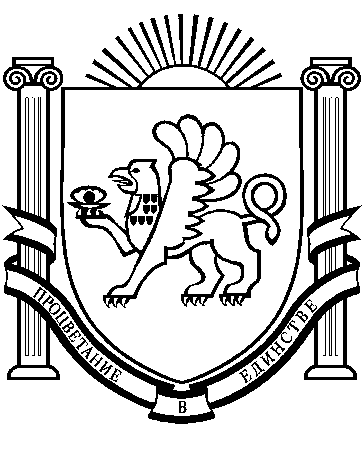 РЕСПУБЛИКА  КРЫМРАЗДОЛЬНЕНСКИЙ  РАЙОНАДМИНИСТРАЦИЯ БОТАНИЧЕСКОГО СЕЛЬСКОГО ПОСЕЛЕНИЯПОСТАНОВЛЕНИЕ28 июня 2019 года                       с. Ботаническое                                    №  132Об утверждении комплексного плана-графика мероприятий, направленного на избавление от «визуального мусора» и создания привлекательного облика территории Ботанического сельского поселения на 2019-2023 годыВ целях организации выполнения работ, направленных на избавление от «визуального мусора» на территории Ботанического сельского поселения,  в соответствии с Методическими рекомендациями, утвержденными  приказом Министерства строительного и жилищно-коммунального хозяйства  Российской Федерации от 13.04.2017 № 711/пр,  и в целях приведения информационных и рекламных конструкций в соответствие с Правилами благоустройства, Администрации Ботанического сельского поселения ПОСТАНОВЛЯЕТ:1. Утвердить комплексный план-график мероприятий, направленных  на избавление от «визуального мусора» и создания привлекательного облика территории Ботанического сельского поселения на 2019-2023 годы,  согласно приложению № 1.2. Утвердить состав комиссии по инвентаризации (проверке, обследованию) информационных и рекламных конструкций, размещенных на фасадах зданий нормам федерального законодательства и Правилам благоустройства, согласно приложению № 2. 3. Утвердить Положение о комиссии по проведению инвентаризации информационных и рекламных конструкций, согласно приложению № 3.4. Обнародовать настоящее постановление на официальном сайте администрации и на информационных стендах Ботанического сельского поселения. 5. Настоящее постановление вступает в силу с момента официального обнародования.6. Контроль за исполнением настоящего постановления оставляю за собой.Председатель Ботанического сельскогосовета - глава администрацииБотанического сельского поселения			     М.А. ВласевскаяПриложение №1к постановлению администрации Вишенского сельского поселенияот 28 июня 2019 г. № 132ПЛАН-ГРАФИКреализации мероприятий, направленных на поэтапное избавление от «визуального мусора» и создание привлекательного облика Ботанического сельского поселенияна 2019-2023 годыПриложение №2к постановлению администрации Ботанического сельского поселенияот 28 июня 2019 г. № 132Состав комиссиипо проведению инвентаризации (проверки, обследования)информационных и рекламных конструкцийПредседатель:Председатель Ботанического сельского совета - Глава администрации Ботанического сельского поселения;Заместитель председателя:Заместитель главы администрации Ботанического сельского поселения;Секретарь комиссии:Специалист 1 категории по муниципальным услугам;Члены комиссии:Ведущий специалист по муниципальному имуществу, землеустройству и территориальному планированию;Заведующий сектором по вопросам финансов, бухгалтерского учета и муниципальным услугамДепутат Ботанического сельского совета (по согласованию);Депутат Ботанического сельского совета (по согласованию).Приложение №3к постановлению администрации Вишенского сельского поселенияот 28 июня 2019 г. №132ПОЛОЖЕНИЕо комиссии по проведению инвентаризацииинформационных и рекламных конструкций1. Общие положения1.1.Настоящим положением определяется порядок образования и деятельности комиссии по проведению инвентаризации информационных и рекламных конструкций на территории Ботанического сельского поселения (далее - Положение).1.2.Комиссия создается в целях выявления соответствия информационных и рекламных конструкций требованиям действующего законодательства, Правилам благоустройства Ботанического сельского поселения в ходе реализации приоритетного проекта «Формирование современной городской среды» на территории Ботанического сельского поселения.1.3. Комиссия в своей деятельности руководствуется законодательством Российской Федерации, Правилами благоустройства Ботанического сельского поселения и настоящим Положением.1.4. Организует работу Комиссии администрация Ботанического сельского поселения.2.Состав комиссии2.1. Комиссия состоит из 7 (семи) человек и формируется из сотрудников администрации Ботанического сельского поселения и депутатов Ботанического сельского совета.2.2. Персональный состав всех членов Комиссии и лиц, замещающих членов комиссии, утверждается постановлением администрации Ботанического сельского поселения.2.3. Внесение изменений в состав Комиссии, а так же её упразднение производятся постановлением администрации Ботанического сельского поселения.3.Основные задачи комиссииОсновными задачами Комиссии являются:- проведение инвентаризации информационных и рекламных конструкций на территории Ботанического сельского поселения;- выявление информационных и рекламных конструкций, не соответствующих требованиям действующего законодательства, Правилам благоустройства Ботанического сельского поселения;- оценка технического состояния и внешнего вида информационных и рекламных конструкций.4.Порядок работы комиссии4.1. Основной организационной формой деятельности комиссии являются выездные проверки.4.2. Комиссия составляет график выездных проверок по согласованию с администрацией Ботанического сельского поселения.4.3. Проверки осуществляются на основании распорядительного акта администрации Ботанического сельского поселения.4.4. По результатам работы комиссии составляется акт по форме, согласно приложению к настоящему Положению. Приложение к Положению о комиссии по  проведению 						 инвентаризации информационных и    						 рекламных конструкцийАКТ ПРОВЕДЕНИЯ ИНВЕНТАРИЗАЦИИИНФОРМАЦИОННЫХ И РЕКЛАМНЫХ  КОНСТРУКЦИЙ.
"____" ___________ 20___ г.		____________________________________	  (дата)                                                   (наименование населенного пункта)
Комиссия в составе:
Председателя __________________________________________________________(Ф.И.О.)				(должность)Зам. председателя _________________________________________________________(Ф.И.О.)			(должность)Секретаря	_______________________ __________________________________(Ф.И.О.)				(должность)Членов комиссии __________________________________________________________(Ф.И.О.)				(должность)__________________________________________________________(Ф.И.О.)				(должность)__________________________________________________________(Ф.И.О.)				(должность)__________________________________________________________(Ф.И.О.)				(должность)провела инвентаризацию вывесок и рекламных конструкций______________________________________________________________________________________________________________________________________________________________________________________________
(указываются адреса/адрес проводимой выездной проверки)Члены комиссии:___________________ _________________ _____________________________(должность)		(подпись)		(расшифровка подписи)
___________________ _________________ _____________________________(должность)		(подпись)		(расшифровка подписи)
___________________ _________________ _____________________________(должность)		(подпись)		(расшифровка подписи)
___________________ _________________ _____________________________(должность)		(подпись)		(расшифровка подписи)
___________________ _________________ _____________________________(должность)		(подпись)		(расшифровка подписи)
___________________ _________________ _____________________________(должность)		(подпись)		(расшифровка подписи)
___________________ _________________ _____________________________(должность)		(подпись)		(расшифровка подписи)
№п/пНаименование мероприятияСрок исполненияОтветственный за исполнение12341.Разработка и внесение в действующие правила благоустройства изменений в части Правил, определяющих размещение информационных конструкцийДо 10 июля2019 годаАдминистрация Ботанического сельского поселения2.Проведение инвентаризации (проверки, исследования) качества городской среды с точки зрения соответствия информационных конструкций, а так же используемых рекламных конструкций, нормам федерального законодательства и муниципальным нормативным актам. До 1 сентября 2019 годаКомиссия по инвентаризации.3Реализация мероприятий, направленных на поэтапное приведение информационных и рекламных конструкций в соответствие нормам федерального законодательства и муниципальным нормативным правовым актам.До конца 2019 годаАдминистрация Ботанического сельского поселения4Разработка и внедрение современных систем городской навигации (комплекса знаков, указателей, схем, обеспечивающих удобство ориентирования в городской среде для местных жителей и посетителей сельского поселения).По выходу методических рекомендаций Минстроя России до31 декабря 2019г.Администрация Ботанического сельского поселения5Проведение информационно-разъяснительной работы с населением, предпринимателями, юридическими лицами, интересы которых будут затронуты в ходе реализации мероприятий.В течение реализации плана-графика,до конца 2023г.Администрация Ботанического сельского поселения№п/пАдрес: улица, номер дома или местоположениеПараметры размещенияХарактеристика конструкцийФотоВнешний вид и техническое состояниеПравовое основание1234567